Liebe Schülerfirmen der Siebengebirgsschule,Eine der wichtigsten Aufgaben der Schülerfirmenvertreter ist es, an den Entscheidungen bzgl. der Verwendung des Geldes aus dem Solitopf maßgeblich beteiligt zu sein. Bitte das Antragsformular auf der nächsten Seite ausfüllen, sofern ihr Anträge stellen möchtet.Dieses Antragsformular ist auch auf der Homepage im Bereich „Formulare“ zu finden. 
Ihr müsst den Antrag spätestens eine Woche vor der Sitzung per mail an bne@siebengebirgsschule.de senden!Hier nun einige wichtige Informationen rund um eure Mitwirkung!Zu den nun folgenden Schülerfirmenkonferenzen schickt jede Schülerfirma bitte einen stimmberechtigten Vertreter/ Vertreterindie Leitung der Schülerfirma (die Lehrkraft) kann freiwillig an den Konferenzen teilnehmen1x im Jahr findet eine Vollversammlung mit allen Mitarbeitern/ Mitarbeiterinnen aus allen Schülerfirmen stattdie gestellten Anträge zur Verwendung des Geldes, werden anhand von Kriterien (s.u.) geprüft; bestehen sie diese Prüfung, werden sie in der Konferenz diskutiert evt. verändert und zur Abstimmung gebrachtdie Anträge benötigen eine 2/3 Mehrheit in der Konferenz, um genehmigt zu werdenKriterien für einen zustimmungsfähigen Antrag:die beantragten Gelder werden für Anschaffungen und Projekte genutzt, die dem Nachhaltigkeitsgedanken entsprechen (Nachhaltigkeit im Sinne von Ökologie, Ökonomie und Sozialem)die Anschaffungen und Projekte haben eine Relevanz für die Schulgemeinschaftes kann der Nachweis erbracht werden, dass bereits anderweitig Fördergelder beantragt wurdendie Antragsstellung ist begründet (siehe Antragsformular)einmal im Jahr muss ein externes Projekt unterstützt werdenab einem Betrag über 30,00€ benötigt der Antragssteller einen zusätzlichen Förderer für die Anschaffung oder das Projekt (Prinzip der zusätzlichen Unterstützung)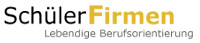 Antragsformular – SchülerfirmenkonferenzDatumantragsstellende SchülerfirmaGeldbetrag in €Anschaffung oder ProjektnameBegründunganderweitige Fördergelder beantragt beiggf. Nachweis über zusätzlichen Förderer